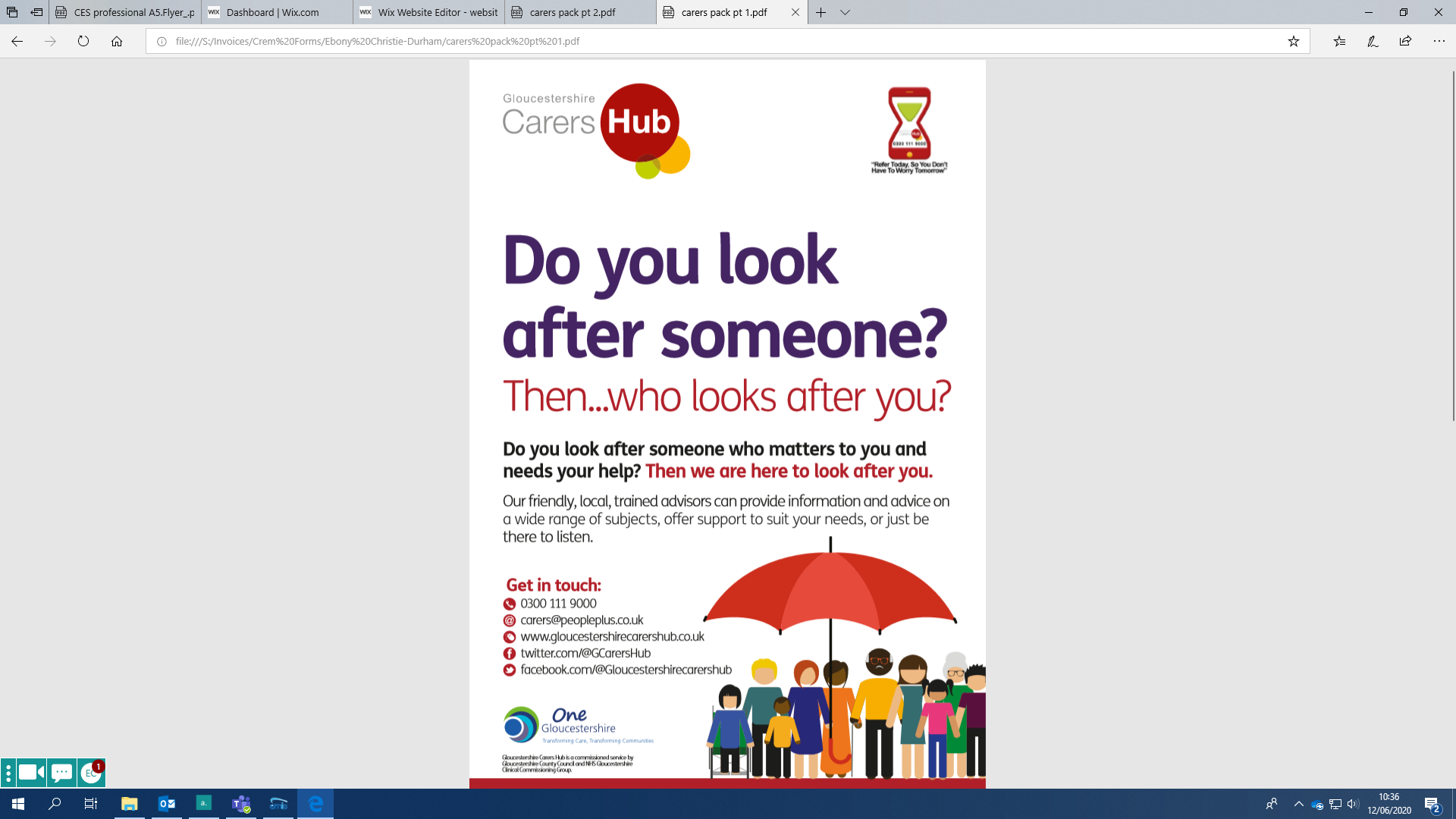 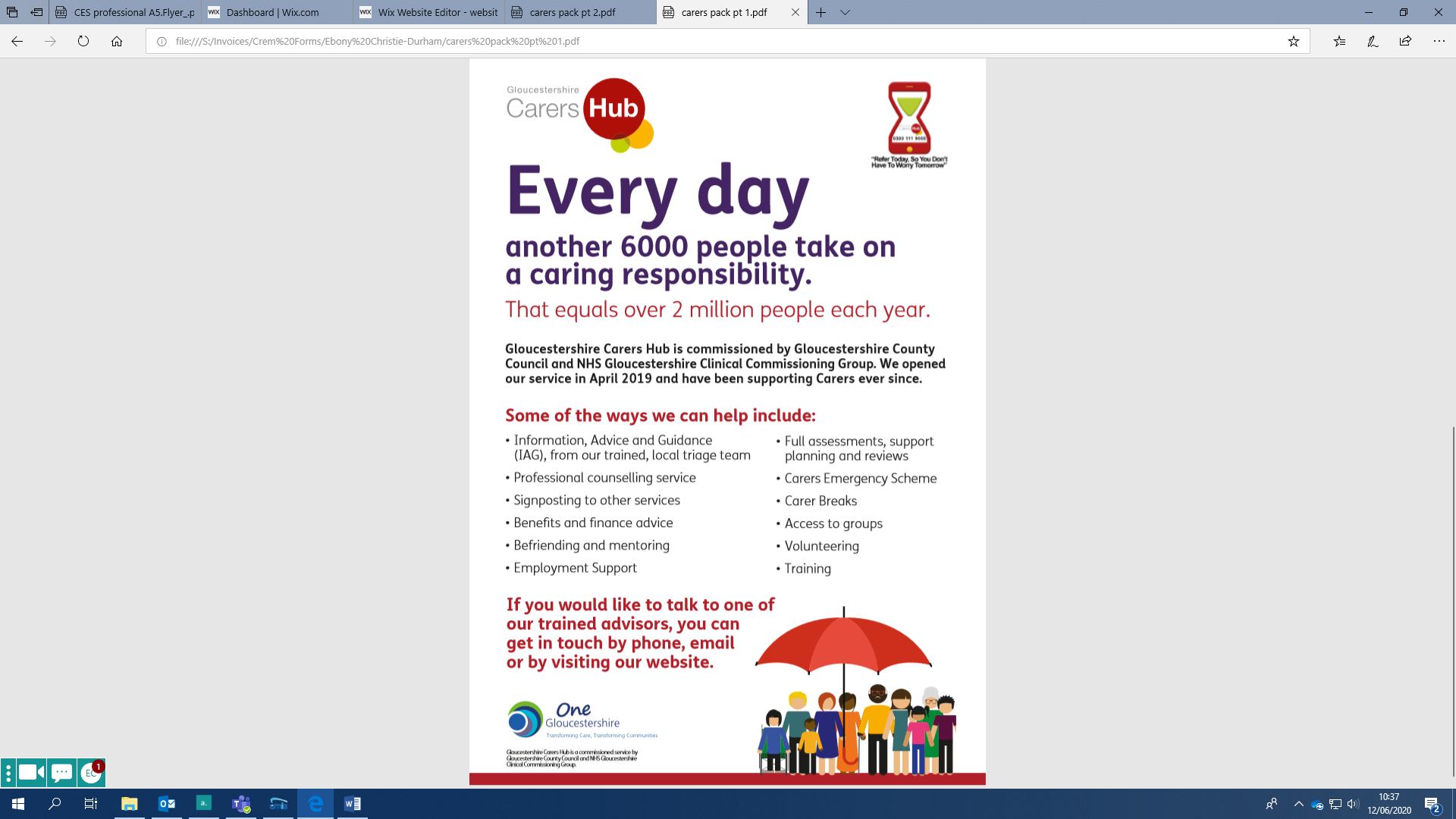 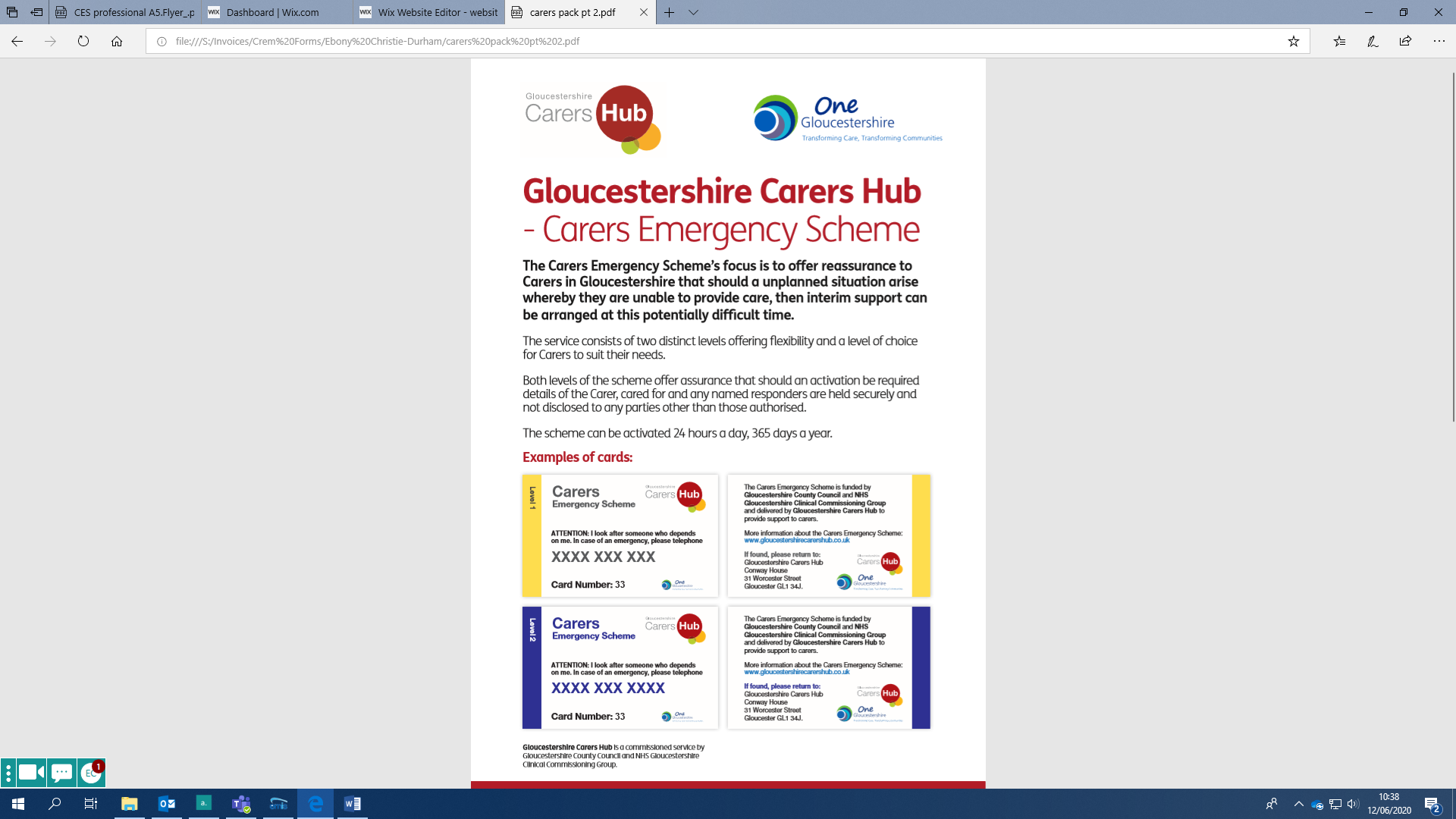 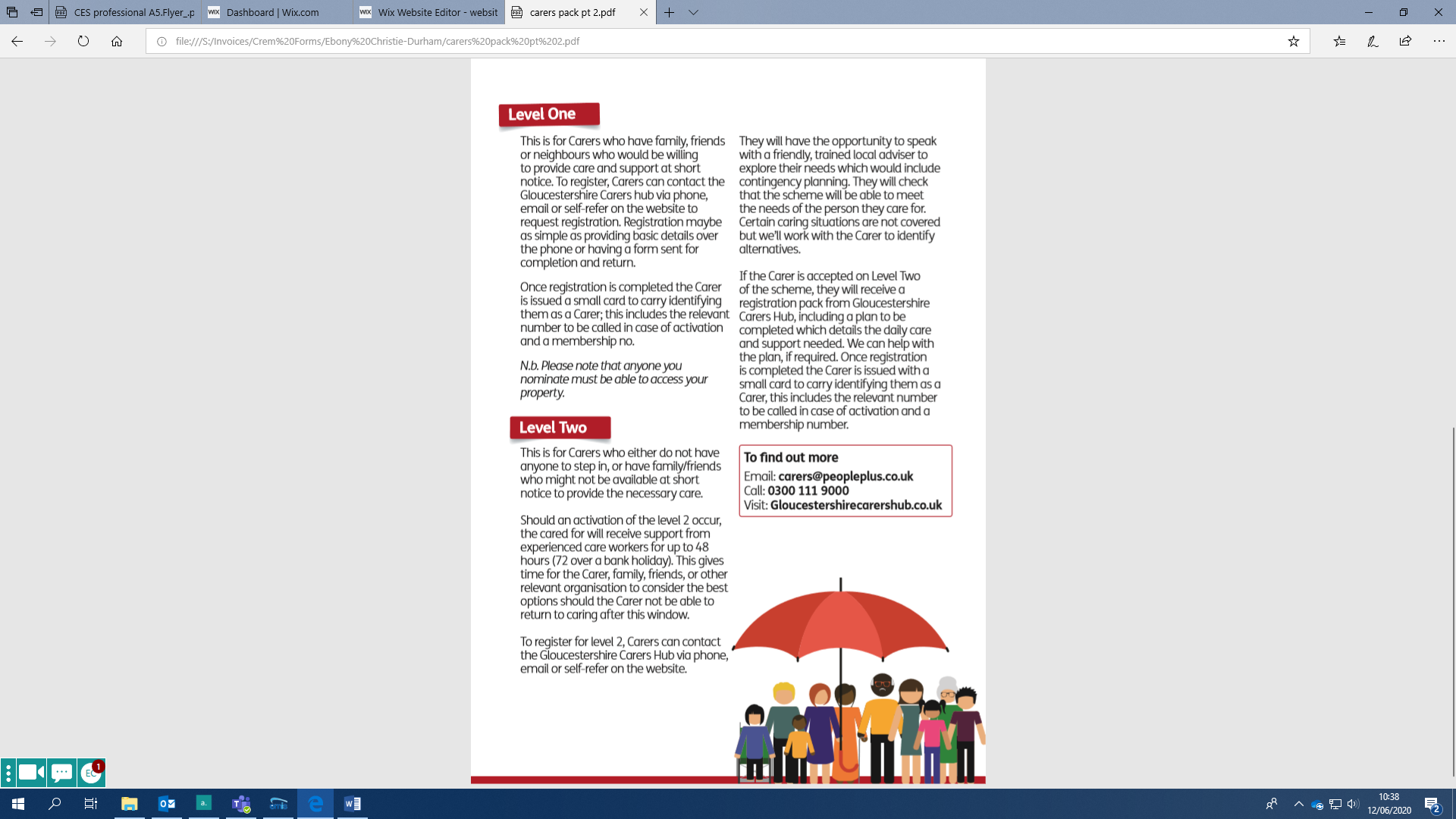 Additional info -  https://www.monmouthshire.gov.uk/social-care/carers-project/A link to a carers pages on MCC website https://www.monmouthshire.gov.uk/social-care/carers-project/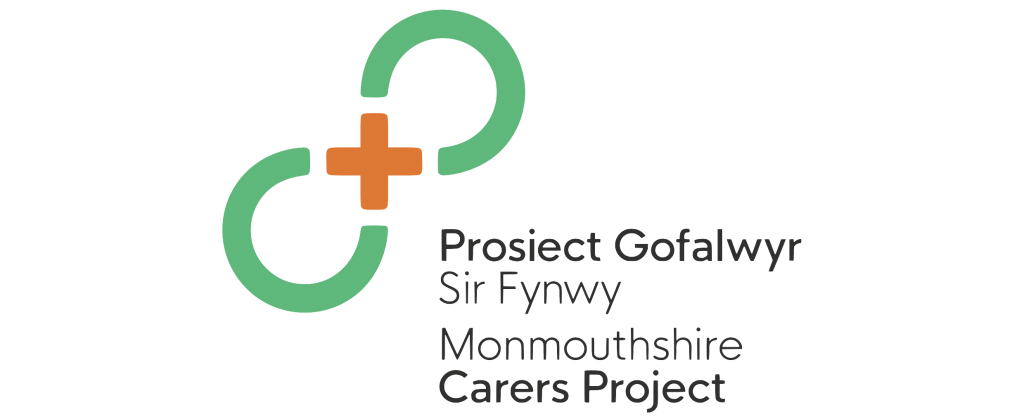 If you are a carer and would like to be involved in trying out some of these new opportunities using digital technology – please register with us and we can send you the details and invitations as events are organised.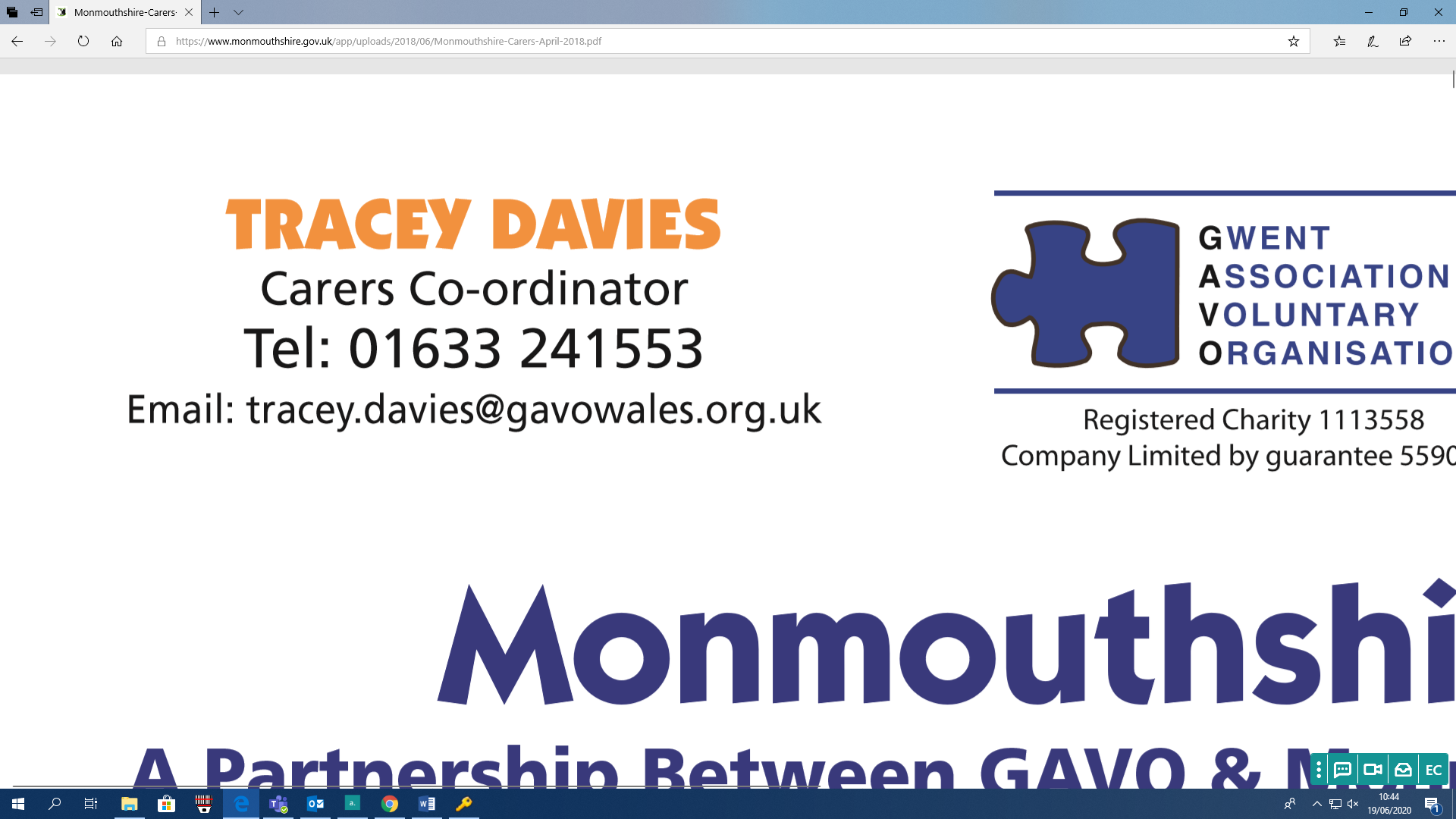 We can provide handbooks for carers, help when planning for emergencies, a newsletter and events and updates.